Tabla de versionesINTRODUCCIÓNEl Plan Nacional de Desarrollo 2018 – 2020 “Pacto por Colombia pacto por la Equidad”, establece la importancia de las tecnologías de la información y comunicaciones como fuente y pilar para el desarrollo de las regiones de Colombia, para ello, el Plan TIC 2019 – 2022 “El futuro digital es de todos”, establece cuales son las directrices y lineamientos que las entidades públicas deben tener en cuenta para el desarrollo y fortalecimiento institucional de las TIC.El Decreto 1008 de 2018, establece los lineamientos generales de la Política de Gobierno Digital que deberán adoptar las entidades pertenecientes a la administración pública, encaminados hacia la transformación digital y el mejoramiento de las capacidades TIC. Dentro de la política se detalla el Habilitador de Arquitectura, el cual contiene todas las temáticas y productos que deberán desarrollar las entidades en el marco del fortalecimiento de las capacidades internas de gestión de las tecnologías, así mismo el Marco de Referencia de Arquitectura Empresarial V 2.0 es uno de los pilares de este habilitador. Es así que el presente documento, denominado “Plan General de Transición para la Adopción de IPv6” se encuentra alineado con lo definido en dicho marco, sus guías y plantillas y funge como uno de los artefactos o productos definidos para mejorar la prestación de los servicios de tecnologías de la información que presta la Gobernación del Magdalena, en el marco del cumplimiento de la política de Gobierno Digital.OBJETIVOS DEL ENTREGABLE 1.1 Objetivo General. Planear las fases necesarias para implementar la utilización del protocolo IPV6 en la red de comunicaciones de la Gobernación del Magdalena, para preparar el proceso de adopción del nuevo protocolo IPv6. Objetivos específicos:Identificar las actividades necesarias para realizar el diagnóstico de la red, equipos de comunicaciones, servidores y aplicaciones.Elaborar la planeación de la implementación del protocolo en configuración Dual Stack (doble pila).Realizar la planeación de las actividades para el aseguramiento de la correcta y completa implementación del protocolo IPV6. REQUERIMIENTOS ASOCIADOS AL ENTREGABLEEste documento define la planeación de la transición; considerando el estado actual de la infraestructura Tecnológica de la Gobernación del Magdalena, para preparar el proceso de adopción del nuevo protocolo IPv6. Lo anterior siguiendo los lineamientos del Ministerio de Tecnologías de la Información y las Comunicaciones (MinTIC) descritos en la “Guía de Transición de IPv4 a IPv6 para Colombia”, numeral 7.1 “Fase I. Planeación de IPv6”. De acuerdo con lo anterior el presente documento incluye los siguientes entregables:Plan de diagnóstico para la adopción de IPv6.Plan de implementación incluyendo lo requerido por MinTICPlan de pruebas de funcionalidad de IPV6.DEFINICIONES Para el presente documento se consideran las siguientes definiciones: Amenaza: (Inglés: Threat). Causa potencial de un incidente no deseado, que puede provocar daños a un sistema o a la organización. Análisis de riesgos: (Inglés: Risk Analysis). Proceso para comprender la naturaleza del riesgo y determinar el nivel de riesgo. Auditoría: (Inglés: Audit). Proceso sistemático, independiente y documentado para obtener evidencias de auditoría y evaluarlas objetivamente para determinar el grado en el que se cumplen los criterios de auditoría. Autenticación: (Inglés: Authentication). Provisión de una garantía de que una característica afirmada por una entidad es correcta. Confidencialidad: (Inglés: Confidentiality). Propiedad de la información de no ponerse a disposición o ser revelada a individuos, entidades o procesos no autorizados. Disponibilidad: (Inglés: Availability). Propiedad de la información de estar accesible y utilizable cuando lo requiera una entidad autorizada. DHCPv6: (Protocolo Dinámico de Configuración de nodos) Protocolo de configuración con estado (“stateful”) que proporciona direcciones IP, direcciones de los servidores DNS y otros parámetros de configuración. Dirección: Identificador único asignado a nivel de la capa de red a una interfaz o conjunto de ellas, que puede ser empleado como campo de origen o destino en datagramas IPv6. DNS: (Sistema de nombres de dominio, Domain Name System) Sistema jerárquico de almacenamiento y el protocolo asociado para almacenar y recuperar información que permite vincular nombres y direcciones IP. Doble-Pila: (dual-stack) Mecanismo de coexistencia IPv4/IPv6, mediante el cual un nodo incorpora tanto la pila IPv4 como la pila IPv6. Seguridad del Protocolo de Internet: (Internet Protocol security) Conjunto de estándares que proporciona comunicaciones privadas y autenticadas a nivel de red, por medio de servicios criptográficos.  soporta autenticación a nivel de Entidades de red, autenticación del origen de datos, integridad y cifrado de datos y protección anti-repeticiones. IPv4: Protocolo de Internet versión 4. IPv6: Protocolo de Internet versión 6. ISP: Internet Service Provider3 Un Proveedor de Servicios de Internet asigna principalmente espacio de direcciones IP a los usuarios finales de los servicios de red que éste provee. Sus clientes pueden ser otros ISPs. Los ISPs no tienen restricciones geográficas como lo tienen los NIRs. Notación hexadecimal 4: Notación empleada para expresar direcciones IPv6 en forma literal. La dirección de 128 bits es dividida en 8 bloques de 16 bits cada uno. Cada bloque se expresa como un número hexadecimal y éstos están separados del siguiente por medio del “:”. Los ceros situados a la izquierda de cada bloque pueden ser omitidos. Ejemplo de una dirección IPv6 unicast: 2001:DB8:1234:ABCD:789:EF01:0:1. Resolución de nombres: Obtención de una dirección a partir de un nombre. q) RFC (petición de comentarios, request for comments) Paso previo de un documento estándar de Internet (STD), aunque en la actualidad, los fabricantes implementan en sus productos RFCs, sin esperar a que sean STD.Subred: Uno o más enlaces que utilizan el mismo prefijo de 64 bits. Transición: Conjunto de mecanismos que permiten la integración de IPv6 en las redes con IPv4, básicamente doble-pila, túneles y traducción. RIR: Regional Internet Registry5 Los Registros de Internet Regionales (RIRs) son establecidos y autorizados por las comunidades regionales respectivas, y reconocidos por el IANA para servir y representar grandes regiones geográficas. El rol principal de los RIRs es administrar y distribuir los recursos de Internet dentro de las respectivas regiones.PLANEACIÓN DE DIAGNÓSTICOEs la primera etapa en la transición y la más importante para la adopción del protocolo IPV6 en configuración Dual Stack (doble pila). Dentro de esta se realiza el inventario de activos de comunicación, servidores y aplicaciones que serán afectados en el proceso de transición.En el presente capítulo se define el alcance de las actividades de diagnóstico:Actividad 1: Elaborar el inventario de activos de comunicaciones y servidores (Hardware)Actividad 2: Elaborar el inventario de soluciones y aplicaciones (Software)Actividad 3: Validar la capacidad y cumplimiento del hardware. Se puede abordar con un especialista o consultar con el fabricante o acudir a las fichas técnicas del hardwareActividad 4: Validar la capacidad del software base (Sistemas Operativos) Frameworks de desarrollo, soluciones y aplicaciones de utilizar IPv6. Se pueden abordar con funcionarios de soporte de aplicaciones, los terceros responsables o contratados para el mantenimiento del software o con los fabricantes o desarrolladores del software/soluciónActividad 5: Construir el diagrama de arquitectura de Red (topología) con seguridad Informática.Actividad 6: Construir la arquitectura de enrutamiento actual de la red. Este diagrame debe estar alineado con el diagrama de topología de redActividad 7: Elaborar el diagnóstico de la capacidad red, comunicaciones, servidores, soluciones y aplicaciones.Actividad 8: Definir la estrategia (mecanismos) de implementación del protocolo IPv6 considerando la topología de red, la capacidad de implementación de IPv6 en los equipos de comunicación, los servidores, la cantidad de renovaciones y adquisiciones requeridas, y la capacidad de las soluciones y aplicaciones.Actividad 9: Elaborar el plan de manejo de excepciones en donde se determine las decisiones para aquellas aplicaciones y activos de hardware que no soporten IPV6 y no se renueven. Actividad 10: Capacitar a los funcionarios, contratistas, proveedores, administradores de infraestructura, administradores de servidores y aplicaciones en las actividades planeadas para el abordaje de la transición.ELEMENTOS CLAVEPara el desarrollo de las actividades definidas se requiere establecer los siguientes puntos:Recursos. Personal interno o externo mínimo requerido para el desarrollo de las actividades.Herramientas. Herramientas requeridas para el apoyo del desarrollo de las actividades establecidasCronograma. tiempo proyectado para el desarrollo de las actividades establecidas.Presupuesto. Costos asociados a tiempos y recursos que permitan el desarrollo de las actividades para la adopción de IPv6.Tabla 1. Tabla de asignación de recursos para Fase 1HerramientasLas herramientas comprenden los elementos que se requieren como apoyo para el desarrollo de actividades establecidas en la fase 1 para la adopción de IPv6.Tabla 2. listado de herramientas requeridasCronograma El cronograma permite proyectar en una línea de tiempo las actividades que se han definido para el desarrollo de la fase 1 de la transición a la adopción a IPv6.Tabla 3. Cronograma de desarrollo de actividadesPLAN DE IMPLEMENTACIÓNEn esta etapa se planean las actividades en las cuales se implementa el protocolo IPv6 aplicando el enfoque Dual Stack; considerando la configuración de los activos de red, la renovación del hardware que no soporta IPV6, la modificación de las aplicaciones y aplicando las excepciones determinadas en la estrategia de implementaciónEn la presente sección se determinan la planeación de las siguientes actividades de implementación:Actividad 1. Diseño de la preparación y configuración de los sistemas de comunicaciones, servidores, soluciones y aplicaciones.Actividad 2. Diseño de los lineamientos de seguridad y adecuación de la política de seguridad de la información.Actividad 3. Realizar las adquisiciones y renovaciones de los equipos de hardware necesarios para la implementaciónActividad 4. Realizar la modificación de la aplicaciones y soluciones para la utilización de IPV6Actividad 5. Realizar la adquisición de direcciones IPV6. Actividad 6. Realizar el diseño del alcance de prueba piloto.Actividad 7. Preparar planes de trabajo para la gestión de cambios.Actividad 8. Realizar la configuración de los equipos de comunicaciones y servidores.Actividad 9. Realizar la configuración de direccionamiento y enrutamiento de la red IPV6.Actividad 10. Ejecutar las pruebas unitarias de IPV6. ELEMENTOS CLAVEPara el desarrollo de las actividades definidas se requiere establecer los siguientes puntos:Recursos. Personal interno o externo mínimo requerido para el desarrollo de las actividades.Herramientas. Herramientas requeridas para el apoyo del desarrollo de las actividades establecidasCronograma. tiempo proyectado para el desarrollo de las actividades establecidas.Presupuesto. Costos asociados a tiempos y recursos que permitan el desarrollo de las actividades para la adopción de IPv6. RecursosLos   recursos para el proyecto son las personas con las capacidades requeridas para abordar la responsabilidad del seguimiento y desarrollo de actividades descritas dentro del plan de transición para la adopción de IPv6 en la entidad.Figura 2. Ámbitos involucrados en la adopción del protocolo IPv6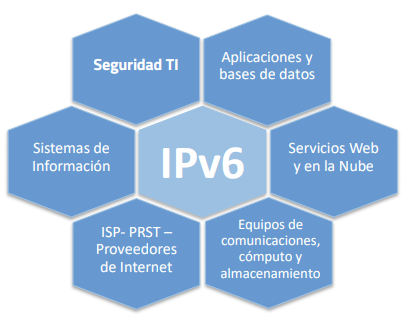 Fuente: Cartilla guía de transición de ipv4 a IPv6, MINTIC, 2020.Para el desarrollo del proyecto pueden existir dos tipos de recursos.Recursos internos - Equipo base. Personal idóneo que pertenece a la entidad, quienes se hacen responsables del seguimiento del cronograma establecido. Personal de la entidad en capacidad de desarrollar las actividades definidas para la presente fase.Recursos externos. Personal externo en capacidad de desarrollar las actividades definidas para la presente fase.Tabla 4. Tabla de asignación de recursos para Fase 1HerramientasLas herramientas comprenden los elementos que se requieren como apoyo para el desarrollo de actividades establecidas en la fase 1 para la adopción de IPv6.Tabla 5. listado de herramientas requeridasCronograma El cronograma permite proyectar en una línea de tiempo las actividades que se han definido para el desarrollo de la fase 1 de la transición a la adopción a IPv6.Tabla 6. Cronograma de desarrollo de actividadesPLAN DE PRUEBAS DE FUNCIONALIDAD En esta etapa se planean pruebas a realizar en los sistemas de información, sistemas de almacenamiento, sistemas de comunicaciones y servicios de la entidad que permitan evidenciar el correcto funcionamiento del protocolo IPv6 en los servicios implementados.En la presente sección se determinan la planeación de las siguientes actividades de implementación:Actividad 1. Diseñar las pruebas de IPv6Actividad 2. Ejecutar las pruebas de comunicación IPv6 y las pruebas de seguridad informática.Actividad 3. Realizar el monitoreo de la comunicación utilizando IPv6.Actividad 4. Elaborar informe de resultados, identificando hallazgos y el impacto de los problemas detectados.Actividad 5. Diseñar y ejecutar los ajustes de configuración.Actividad 6. Realizar las pruebas finales.ELEMENTOS CLAVEPara el desarrollo de las actividades definidas se requiere establecer los siguientes puntos:Recursos. Personal interno o externo mínimo requerido para el desarrollo de las actividades.Herramientas. Herramientas requeridas para el apoyo del desarrollo de las actividades establecidasCronograma. tiempo proyectado para el desarrollo de las actividades establecidas.Presupuesto. Costos asociados a tiempos y recursos que permitan el desarrollo de las actividades para la adopción de IPv6. RecursosLos recursos para el proyecto son las personas con las capacidades requeridas para abordar la responsabilidad del seguimiento y desarrollo de actividades descritas dentro del plan de transición para la adopción de IPv6 en la entidad.Figura 1. Ámbitos involucrados en la adopción del protocolo IPv6Fuente: Cartilla guía de transición de ipv4 a IPv6, MINTIC, 2020.Para el desarrollo del proyecto pueden existir dos tipos de recursos.Recursos internos - Equipo base. Personal idóneo que pertenece a la entidad, quienes se hacen responsables del seguimiento del cronograma establecido. Personal de la entidad en capacidad de desarrollar las actividades definidas para la presente fase.Recursos externos. Personal externo en capacidad de desarrollar las actividades definidas para la presente fase.Tabla 6. Tabla de asignación de recursos para Fase 1HerramientasLas herramientas comprenden los elementos que se requieren como apoyo para el desarrollo de actividades establecidas en la fase 1 para la adopción de IPv6.Tabla 7. listado de herramientas requeridasCronograma El cronograma permite proyectar en una línea de tiempo las actividades que se han definido para el desarrollo de la fase 1 de la transición a la adopción a IPv6.Tabla 9. Cronograma de desarrollo de actividades5. REFERENCIAS VersiónFechaAutor1.014-dic-2021Grupo TICActividadNombre del RecursoÁmbitoRecursoInternoRecursoExternoResponsableDe la ActividadActividad 1Elaborar el inventario de activos de comunicacionesEquipos de Comunicaciones, cómputo y almacenamientoXErick ArizaActividad 2Elaborar el inventario de activos de computoEquipos de Comunicaciones, cómputo y almacenamientoXErick ArizaActividad 3Elaborar el inventario de activos de Servicios en la nubeEquipos de Comunicaciones, cómputo y almacenamientoXErick ArizaActividad 4Elaborar el inventario de activos de Servicios WebEquipos de Comunicaciones, cómputo y almacenamientoXErick ArizaActividad 5Elaborar el inventario de activos de servidoresEquipos de Comunicaciones, cómputo y almacenamientoX Erick ArizaActividad 6Elaborar el inventario de soluciones y aplicaciones (Software)Sistemas de InformaciónXErick ArizaActividad 7Elaborar el inventario de Bases de DatosAplicaciones y Bases de DatosXErick ArizaActividad 8Validar la capacidad y cumplimiento del hardwareEquipos de ComunicacionesXErick ArizaActividad 9Validar la capacidad del software base (Sistemas Operativos) Frameworks de desarrollo, soluciones y aplicaciones de utilizar IPv6.Sistemas de InformaciónXErick ArizaActividad 10Construir el diagrama de arquitectura de Red (topología) con seguridad InformáticaSeguridad TIXErick ArizaActividad 11Levantamiento de la arquitectura de enrutamiento actual de la redEquipos de ComunicacionesXErick ArizaActividad 12Elaborar el diagnóstico de la capacidad red, comunicaciones, servidores, soluciones y aplicaciones.Equipos de ComunicacionesXErick ArizaActividad 13Definir la estrategia (mecanismos) de implementación del protocolo IPv6Proveedores de InternetXActividad 14Elaborar el plan de manejo de excepcionesSeguridad TIXActividad 15Capacitar a los funcionarios, contratistas, proveedoresEquipos de ComunicacionesXHerramientaResponsable UsoResponsable SuministroActividadInformaciónActividad 1InformaciónActividad 2InformaciónActividad 3InformaciónActividad 4InformaciónActividad 5InformaciónActividad 6InformaciónActividad 7InformaciónActividad 8InformaciónActividad 9InformaciónActividad 10InformaciónActividad 11InformaciónActividad 12InformaciónActividad 13InformaciónActividad 14InformaciónActividad 15ActividadResponsableFechasFechasSemanasSemanasSemanasSemanasSemanasSemanasSemanasSemanasSemanasSemanasSemanasSemanasActividadResponsableInicioFin123456789101112Actividad 110/abr/2227/abr/22XXXActividad 210/abr/2227/abr/22XXXActividad 310/abr/2227/abr/22XXXActividad 410/abr/2227/abr/22XXXActividad 510/abr/2227/abr/22XXXActividad 610/abr/2227/abr/22XXXActividad 710/abr/2227/abr/22XXXActividad 830/abr/2204/mayo/22XActividad 930/abr/2204/mayo/22XActividad 1030/abr/2204/mayo/22XActividad 1107/mayo/2230/mayo/22XXXXActividad 1207/mayo/2230/mayo/22XXXXActividad 1307/mayo/2230/mayo/22XXXXActividad 1407/mayo/2230/mayo/22XXXXActividad 1510/mayo/2230/jun/22XXXXXXXXActividadNombre del RecursoÁmbitoRecurso InternoRecurso ExternoResponsable de la ActividadActividad 1Diseño de la preparación y configuración de los sistemas de comunicaciones, servidores, soluciones y aplicaciones.Equipos de comunicaciones, cómputo y almacenamientoXXActividad 2Diseño de los lineamientos de seguridad y adecuación de la política de seguridad de la información.Seguridad TIXActividad 3Realizar las adquisiciones y renovaciones de los equipos de hardware necesarios para la implementaciónEquipos de comunicaciones, cómputo y almacenamientoXActividad 4Realizar la modificación de la aplicaciones y soluciones para la utilización de IPV6Sistemas de InformaciónXActividad 5Realizar la adquisición de direcciones IPV6.Proveedores de InternetXActividad 6Realizar el diseño del alcance de prueba piloto.Equipos de comunicaciones, cómputo y almacenamientoXActividad 7Preparar planes de trabajo para la gestión de cambios.Equipos de comunicaciones, cómputo y almacenamientoXActividad 8Realizar la configuración de los equipos de comunicaciones y servidores.Equipos de comunicaciones, cómputo y almacenamientoXXActividad 9Realizar la configuración de direccionamiento y enrutamiento de la red IPV6.Equipos de comunicaciones, cómputo y almacenamientoXActividad 10Ejecutar las pruebas unitarias de IPV6.Equipos de comunicaciones, cómputo y almacenamientoXHerramientaResponsable UsoResponsable SuministroActividadPresupuestoSecretaria GeneralActividad 3PresupuestoSecretaria GeneralActividad 5Rango Direcciones IPErick ArizaErick ArizaActividad 6ActividadResponsableFechasFechasSemanasSemanasSemanasSemanasSemanasSemanasSemanasSemanasSemanasSemanasSemanasSemanasActividadResponsableInicioFin123456789101112Actividad 110/jun/2212/jul/22XXXXXActividad 204/jun/2208/jun22XActividad 310/jun/2212/jul/22XXXXXActividad 410/jun/2212/jul/22XXXXXActividad 510/jun/2212/jul/22XXXXXActividad 615/jun/2226/jul/22XXActividad 715/jun/2226/jul/22XXActividad 828/jul/2115/ago./22XXXActividad 928/jun/2215/jul/22XXXActividad 1028/jun/2215/jul/22XXXActividadNombre del RecursoÁmbitoRecurso InternoRecurso ExternoResponsable de la ActividadActividad 1Diseñar las pruebas de IPv6Equipos de Comunicaciones, cómputo y almacenamientoXActividad 2Ejecutar las pruebas de comunicación IPv6 y las pruebas de seguridad informáticaSeguridad TIXActividad 3Realizar el monitoreo de la comunicación utilizando IPv6Sistemas de InformaciónXActividad 4Elaborar informe de resultados, identificando hallazgos y el impacto de los problemas detectadosSistemas de InformaciónXActividad 5Diseñar y ejecutar los ajustes de configuraciónEquipos de Comunicaciones, cómputo y almacenamientoXActividad 6Realizar las pruebas finalesEquipos de Comunicaciones, cómputo y almacenamientoXHerramientaResponsable UsoResponsable SuministroActividadInformaciónActividad 6ActividadResponsableFechasFechasSemanasSemanasSemanasSemanasSemanasSemanasSemanasSemanasSemanasSemanasSemanasSemanasActividadResponsableInicioFin123456789101112Actividad 122/Ago./2226/ago./22XActividad 229Ago./2202/Sep/22XActividad 305/oct/2216/ot/22XXActividad 419/oct/2223/oct/22XActividad 526/oct/2230/oct/22XActividad 603/nov/2207/nov/22X